KLASA:400-08/17-01/20URBROJ:2113/03-01-17-7Stubičke Toplice, 14.09.2017.Na temelju članka 9a. st. 4. Zakona o financiranju javnih potreba u kulturi (Nar. nov. br. 47/90, 27/93, 38/09) i članka 25. Statuta Općine Stubičke Toplice (Službeni glasnik Krapinsko-zagorske županije br. 16/09 i 9/13), Općinsko vijeće Općine Stubičke Toplice na svojoj 2. sjednici održanoj dana 14. rujna 2017. godine donijelo je   ODLUKU O   IZVRŠENJU PROGRAMA JAVNIH POTREBA U KULTURI ZA RAZDOBLJE OD 01.01.2017. DO 30.06.2017. GODINEI.Općina Stubičke Toplice u Proračunu za 2017. godinu osigurava financijska sredstva za program javnih potreba u kulturi u iznosu od 37.800,00 kuna, a do 30.06.2017. utrošeno je 23.525,98 kn ili 62,24% od plana. II.Javne potrebe u kulturi za koje se osiguravaju sredstva iz Proračuna Općine jesu kulturne djelatnosti i poslovi te akcije i manifestacije u kulturi od interesa za Općinu Stubičke Toplice, a osobito:akcije i manifestacije u kulturi koje pridonose razvitku i promicanju kulturnog života Općine,investicijsko održavanje, adaptacije i prijeko potrebni zahvati na poslovnom prostoru čija je predviđena namjena kulturni centar.III.Program javnih potreba u kulturi obuhvaća podupiranje rada i projekata udruga s područja Općine Stubičke Toplice, sukladno rezultatima natječaja, pokroviteljstvo kulturnih manifestacija te adaptaciju i opremanje poslovnog prostora čija je buduća namjena kulturni centar.Izvor sredstava za financiranje javnih potreba u kulturi je proračun Općine – opći prihodi i primci, tekuće pomoći iz proračuna Krapinsko-zagorske županije te državni proračun (Program javnih potreba u kulturi, Ministarstvo kulture).IV.Za javne potrebe u kulturi osiguravaju se sredstva kao slijedi:  Predsjednik Općinskog vijeća    Općine Stubičke Toplice							  	          Nedjeljko Ćuk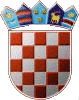 REPUBLIKA HRVATSKAKRAPINSKO-ZAGORSKA ŽUPANIJAOPĆINA STUBIČKE TOPLICEOPĆINSKO VIJEĆERedni brojNaziv aktivnostiOznaka stavke u proračunuIzvorni plan 2017.(kn)Realizacija 30.06.2017.1.Kulturni centar-rashodi za materijal i energijuA10510516.800,009.852,672.Projekti udruga građanaA10510215.000,006.500,003.Pokroviteljstvo manifestacijaA1051036.000,007.173,31U K U P N O:U K U P N O:U K U P N O:37.800,0023.525,98